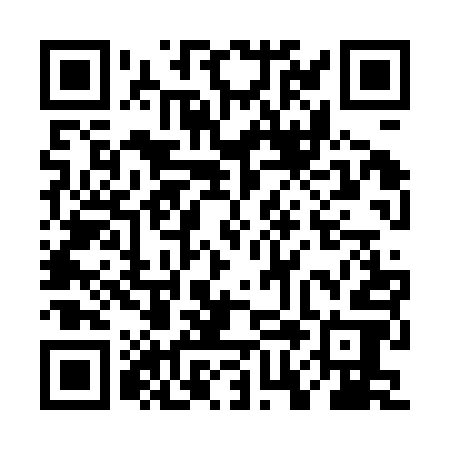 Prayer times for Galkowice Stare, PolandWed 1 May 2024 - Fri 31 May 2024High Latitude Method: Angle Based RulePrayer Calculation Method: Muslim World LeagueAsar Calculation Method: HanafiPrayer times provided by https://www.salahtimes.comDateDayFajrSunriseDhuhrAsrMaghribIsha1Wed2:465:1412:395:468:0510:222Thu2:435:1212:395:478:0710:263Fri2:395:1012:395:488:0910:294Sat2:355:0912:395:498:1010:325Sun2:325:0712:395:508:1210:356Mon2:285:0512:395:518:1310:387Tue2:255:0312:395:528:1510:418Wed2:245:0212:395:538:1610:459Thu2:235:0012:395:548:1810:4610Fri2:234:5812:395:558:2010:4711Sat2:224:5712:395:568:2110:4712Sun2:214:5512:395:578:2310:4813Mon2:214:5412:395:588:2410:4914Tue2:204:5212:395:588:2610:4915Wed2:204:5112:395:598:2710:5016Thu2:194:4912:396:008:2910:5017Fri2:194:4812:396:018:3010:5118Sat2:184:4712:396:028:3110:5219Sun2:184:4512:396:038:3310:5220Mon2:174:4412:396:048:3410:5321Tue2:174:4312:396:048:3610:5422Wed2:164:4112:396:058:3710:5423Thu2:164:4012:396:068:3810:5524Fri2:154:3912:396:078:4010:5525Sat2:154:3812:396:078:4110:5626Sun2:154:3712:396:088:4210:5727Mon2:144:3612:396:098:4310:5728Tue2:144:3512:406:108:4510:5829Wed2:144:3412:406:108:4610:5830Thu2:134:3312:406:118:4710:5931Fri2:134:3212:406:128:4811:00